Zawartka Igor
Klasa 3ia
Grupa 2
2021.10.07
Ćwiczenie 3. – LinuxKonfiguracja kart sieciowych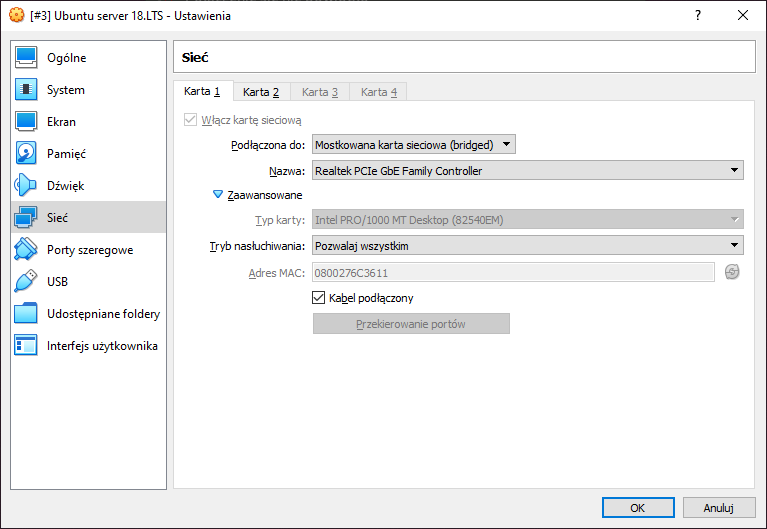 Obrazek 1: Konfiguracja karty WAN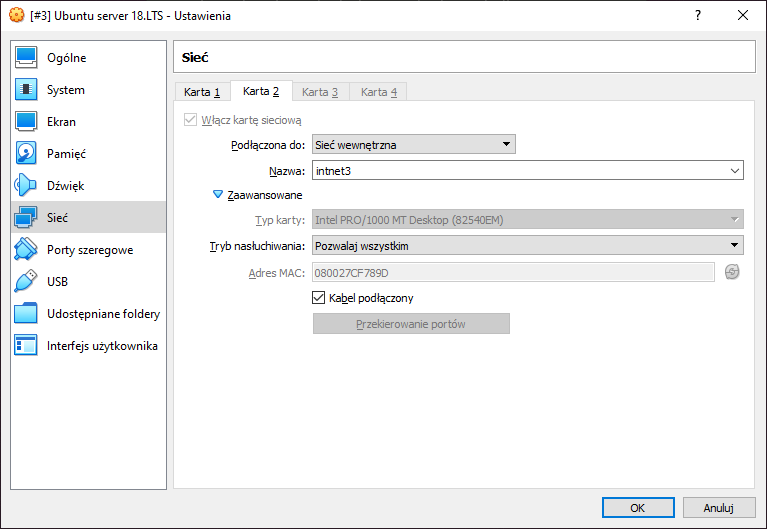 Obrazek 2: Konfiguracja karty LAN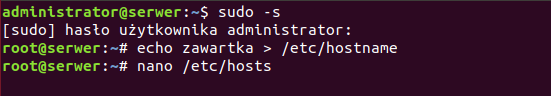 Obrazek 3: Zmiana nazwy komputera w /etc/hostname i otwarcie /etc/hosts do edycji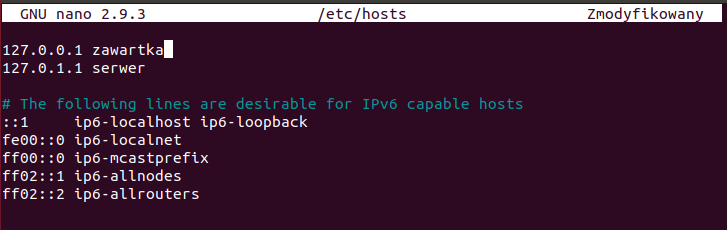 Obrazek 4: Zmiana nazwy komputera w /etc/hosts – pliku mapującego nazwy DNS do konkretnych adresów IPv4 lub IPv6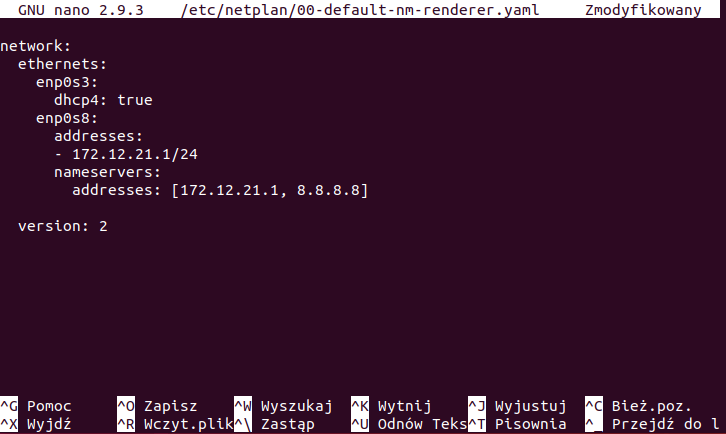 Obrazek 5: Edycja pliku /etc/netplan/00-default-nm-renderer.yamlPlik musi być napisany ręcznie, od zera i z zachowaniem wszystkich spacji. Konfiguruje on pierwszą kartę (WAN, enp0s3) tak, aby pobierała konfigurację przez DHCP oraz drugą kartę (LAN, enp0s8) tak, aby jej adresem IPv4 oraz podstawowym adresem DNS był 172.12.21.1, drugim adresem DNS był 8.8.8.8, a maska miała długość 24 bitów. Na koniec określamy wersję dokumentu (2).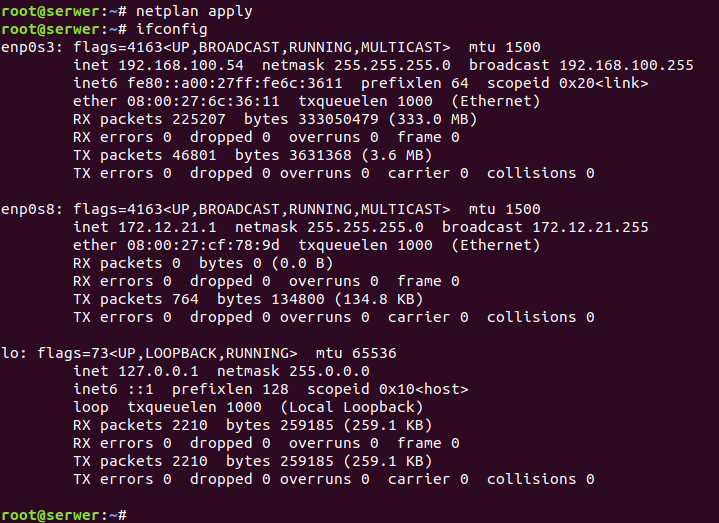 Obrazek 6: Na koniec zapisujemy plik i wprowadzamy polecenie netplan applyKonfiguracja usługi serwera DHCP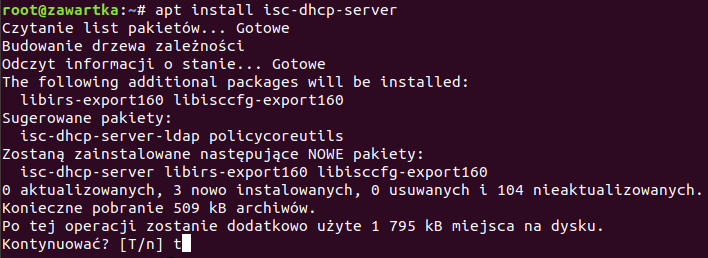 Obrazek 7: Instalacja DHCPD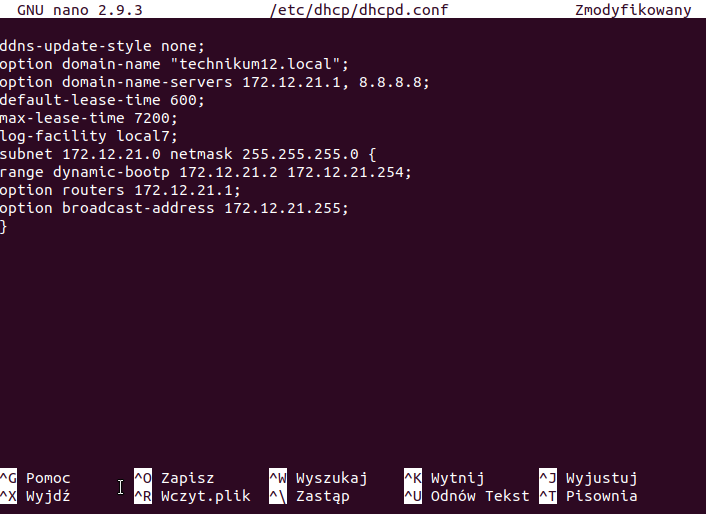 Obrazek 8: Konfiguracja DHCPD w pliku /etc/dhcp/dhcpd.confddns-update-style none - wyłączenie DDNS
option domain-name – zmiana nazwy domeny
option domain-name-servers – określenie serwerów DNS
default-lease-time – określenie domyślnego czasu dzierżawy
max-lease-time – określenie maksymalnego czasu dzierżawy
log-facility – określenie, jak dużo informacji ma być zapisywanych do logu
subnet [adres] netmask [maska] – utworzenie nowej podsieci
range dynamic-bootp [początek zakresu] [koniec zakresu] – podanie zakresu adresów IP w podsieci
option routers [adres] – określenie adresu routera w podsieci
option broadcast-address [adres] – określenie adresu rozgłoszeniowego w podsieci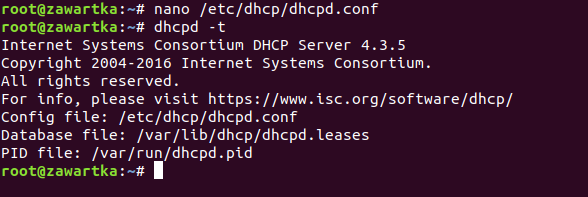 Obrazek 9: Sprawdzenie poprawności konfiguracji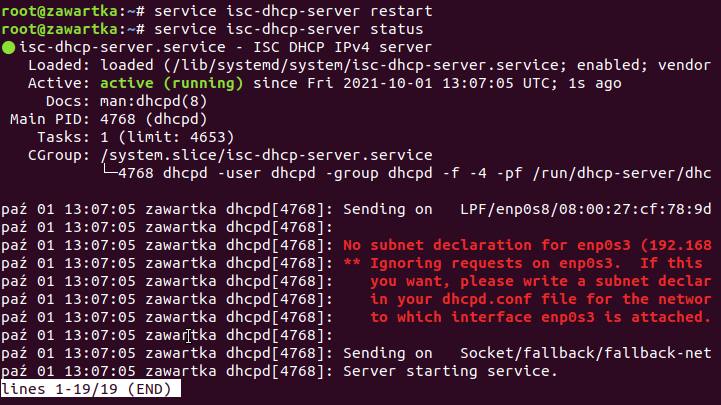 Obrazek 10: Restart usługi i sprawdzenie poprawności działaniaKonfiguracja usługi Routingu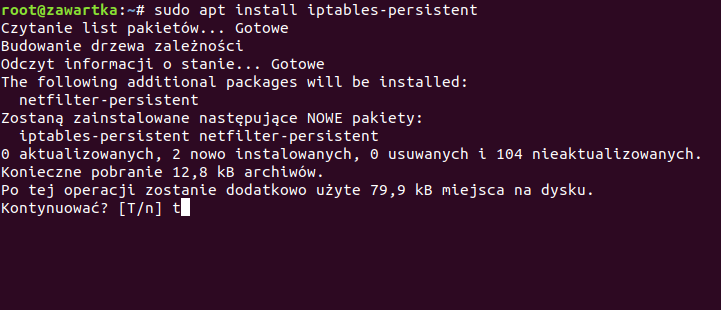 Obrazek 11: Instalacja iptables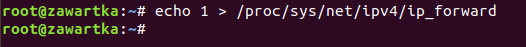 Obrazek 12: Włączenie routingu IPv4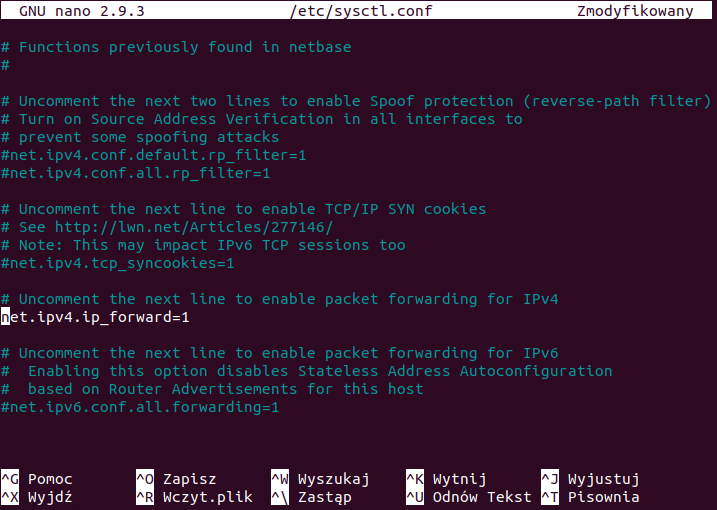 Obrazek 13: Włączenie routingu IPv4 w /etc/sysctl.conf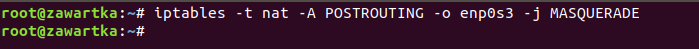 Obrazek 14: Odblokowanie potrzebnej części zapory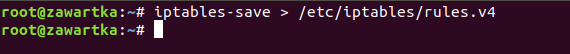 Obrazek : Zastosowanie iptablesKonfiguracja usługi serwera SSH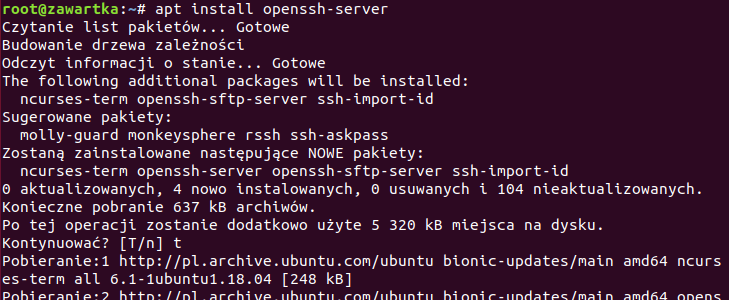 Obrazek : Instalacja serwera ssh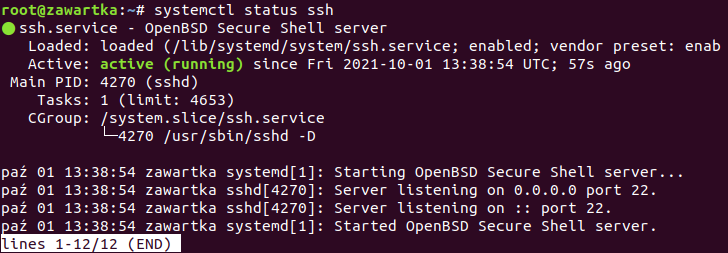 Obrazek : Sprawdzenie poprawności działania usługiW pliku /etc/ssh/sshd_config możemy skonfigurować serwer ssh (m.in. zablokowanie możliwości logowania się na roota). Po zmianie konfiguracji należy go zrestartować poleceniem 
systemctl restart ssh.Testy działania z klientem Windows 10Obrazek : Polecenie ipconfig /all i tracert z klienta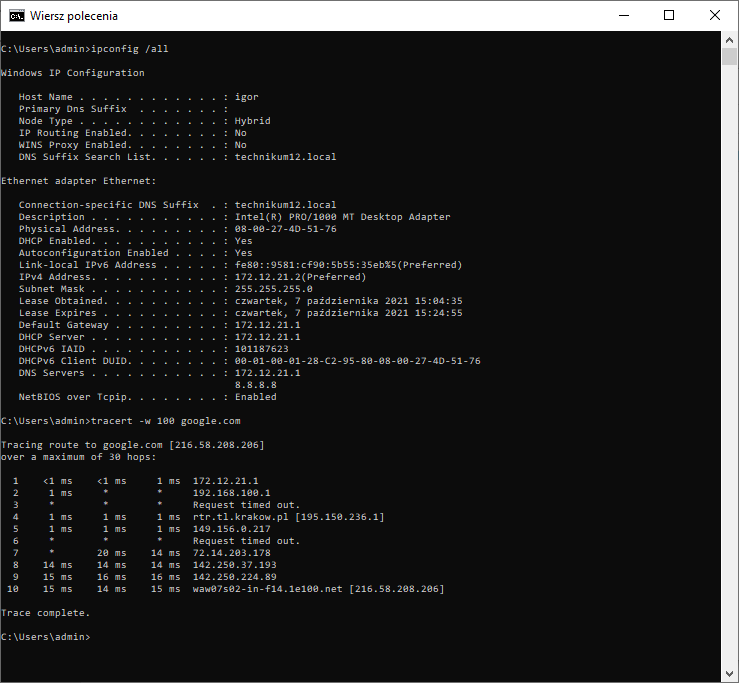 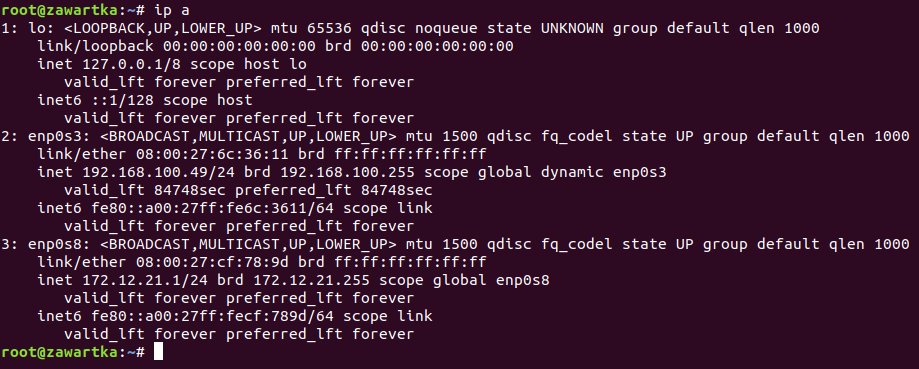 Obrazek 20: Polecenie ip a z serwera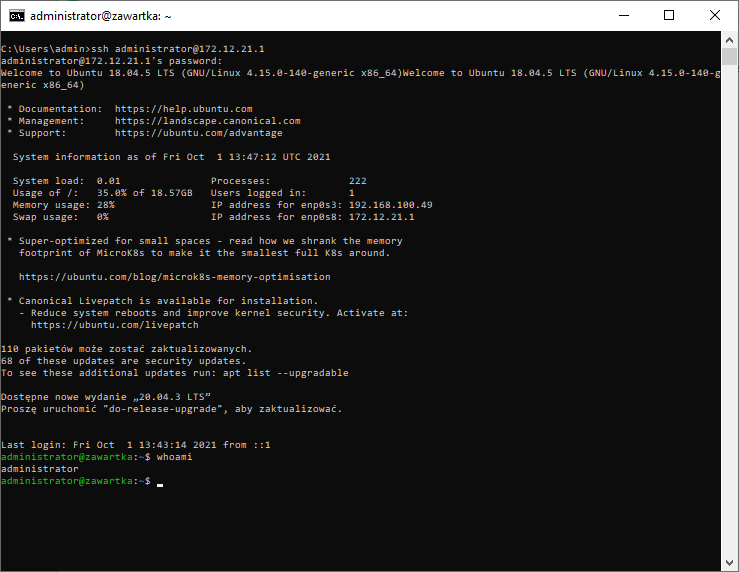 Obrazek : Test SSH z klienta